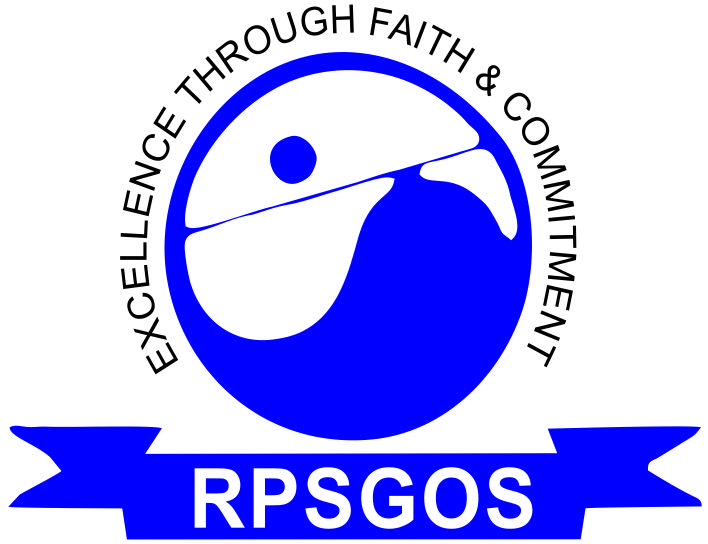 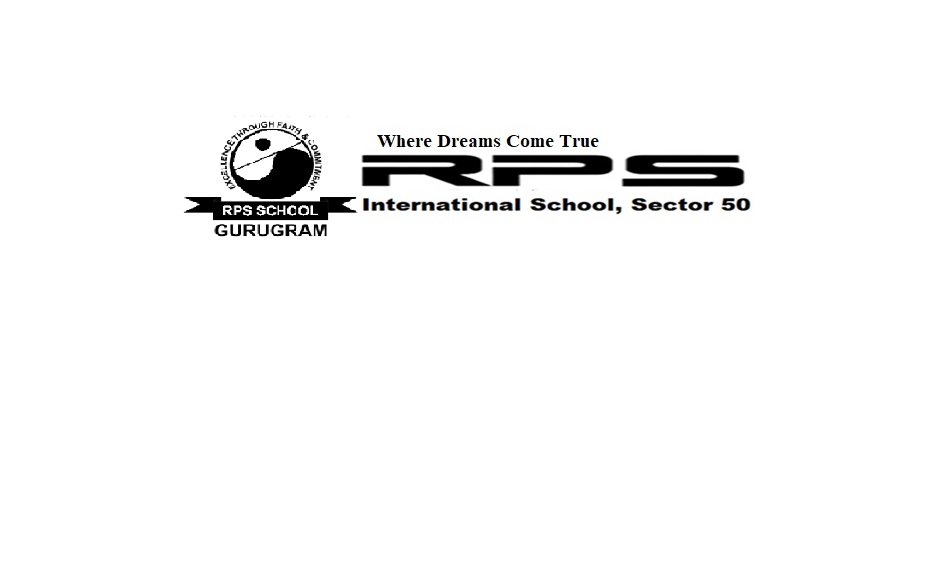          INTERNATIONAL SCHOOL                                                                         SECTOR-50, GURUGRAMMONTHLY PLANNER – DECEMBER 2019CLASS – AVIATORS (UKG)Dear Parent, 							                                               Date: 01-12-19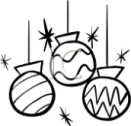 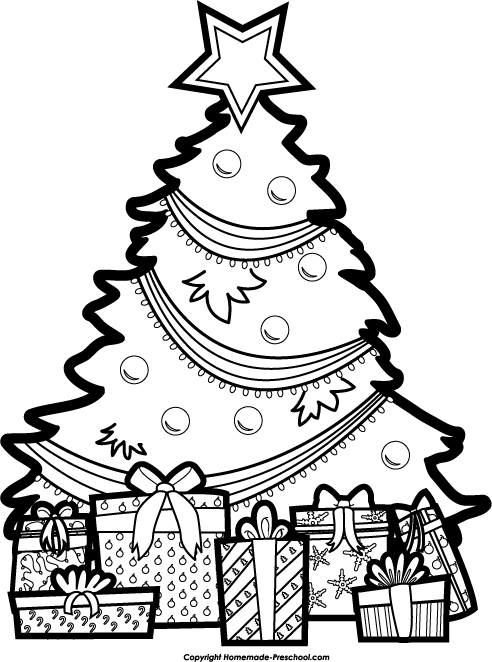 “A star twinkles on top of the tree, a silver bell tinkles for you and for me,The tree lights are gleaming, while children lie dreamingOf sleigh bells and Santa who comes in the night,To leave presents and chocolates and toys to delight!”Brenda Williams -Christmas is the time of giving and sharing… a time of loving and forgiving and to feel the joy and happiness of being loved. Merriment of Christmas has a long history and is believed to bring goodwill. This festival is truly a magical season spreading love and laughter with friends and family. For the same, we wish you and your family Merry Christmas and a very Happy New Year!!Given below is the detailed Monthly Planner for the month of December 2019. Kindly refer to the same.  ACADEMIC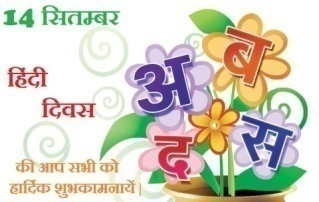 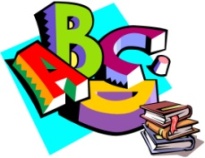 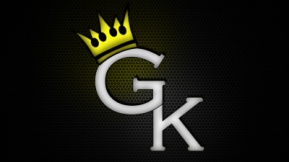 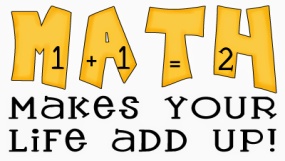 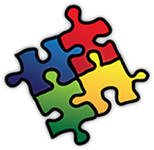 UPCOMING EVENTS/COMPETITIONS OF THE MONTHHOLIDAYS OF THE MONTH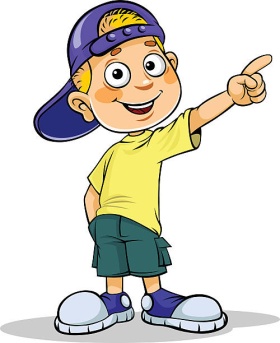 A GENTLE REMINDER: Art & Craft, Music, Dance & Sports will be a part of the regular Time Table.Kindly ensure that your child is dressed in proper School uniform everyday.It is mandatory for the child to wear the School I-card every day.Kindly ensure that boys come to school with neat and short hair.Kindly ensure that girls come to school with tied plaits (if hair is long) or use black hair pins/hairband (if hair is short).Please send a handkerchief with your child everyday for hygiene purpose.Student can come dressed in home clothes for his/her birthday.The reporting time for all Walker students is 8:20 am & dispersal time is 12:40 pm. (winter)Parents are requested to take an appointment with the class/subject teacher in case you wish to meet her. No teacher will be called from the class during teaching time.It is mandatory to carry the Parent I-card while picking up your child from School and Bus stop.If collecting your child during school hours, kindly contact School Reception to complete the formalities. We wish you a productive and happy month of learning ahead!Warm regards,     Headmistress 						  	                  PrincipalSaturday, 07-12-19PTMTuesday, 17-12-19Competition – Show & Tell ‘Importance of Water’Monday, 23-12-19Field Trip – Visit to ChurchSaturday, 28-12-19Sports Day 25-12-19Christmas01-01-20 to 15-01-20Winter Break – school reopens on 16-01-20